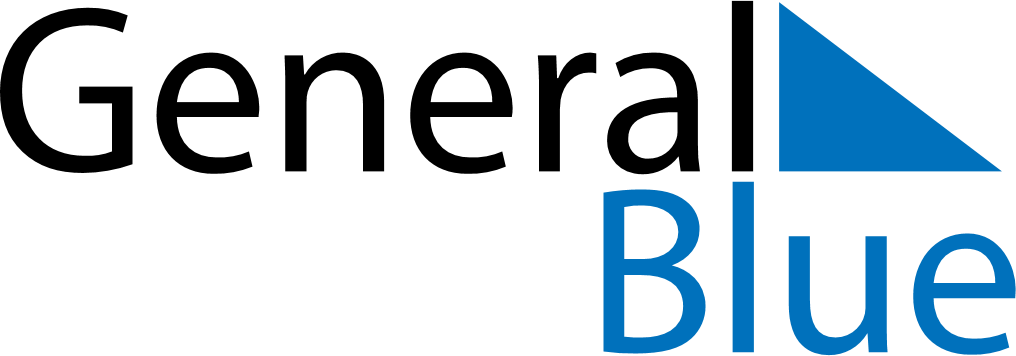 February 2021February 2021February 2021February 2021February 2021February 2021JapanJapanJapanJapanJapanJapanSundayMondayTuesdayWednesdayThursdayFridaySaturday12345678910111213Foundation Day1415161718192021222324252627Emperor’s Birthday28NOTES